Life Essence Housing Support Referral Form 	 	 Location of Property: London & Kent  Tel:  02084088025 or 07564 117849  Email: info@lifeessenceuk.org  or housingreferral@lifeessenceuk.orgWebsite: www.lifeessencehousing.uk Overview Life Essence CIC operates supported accommodation in London& Kent. This supported accommodation is characterised by offering single women, pregnant women and young families, who are fleeing domestic violence that need a long stay safe home.  Whilst providing general and parenting guidance, mentoring and support to move forward positively in their lives and create positive outcomes for the lives of their children.  We accept housing benefit and social services referrals and supportive services a dependant on level of need and fundingLife Essence CIC currently operates a 4 bed property, to fully engage with families who have multiple and complex needs, with the view of understanding the varying issues that maybe presented by families. This can include domestic violence, mental health, parenting needs, we work and meet with the families regularly identifying what level of needs are required and create care plans that will enable the workers to support the needs.  We develop strong links with other key agencies who may already be already involved with the families such as; health visiting/school nursing, children’s social care, children centres, job centre, Solace, Victim Support. As well as, any other organisation’s that work towards supporting children and their families.  As we believe in working with families, holistically.  Vital Information This form must have typed answers – handwritten forms will not be accepted Referrals must be made by agencies on this form - self referrals are not accepted. Information sharing by the referral agency is essential for a successful referral. Where available the referring agency should forward any full risk-assessment and pathway plan relating to the person being referred. We must have received a FULLY completed referral form before we can interview anyone. Referral Criteria To refer a person to Life Essence UK for supported accommodation the candidate MUST meet the following criteria: General Criteria Single women, Single mothers or pregnant (18-25 years)one child under one years. . Must be eligible to receive Housing Benefit or funded by local authority. . Length of stay needs assessed 6-18 months reviewed).  Must not be using a controlled drug (this includes Cannabis and legal highs). No alcohol is permitted on the premises. Recovering alcoholics considered based on individual’s needs & condition. Must not keep pets at the residence.  Support Related Criteria: Must have low to medium support needs; child protection/child in need plan. Or known to specialist services.   Must have a desire to be helped towards positive change. Must be willing to abide by the House Rules and License Agreement. Must be comfortable with the Christian values of Life Essence UK Must be willing to engage with the project and participate in meaningful activities. These could include: volunteering, training & education, skill development, employment or other paid work etc.Must be willing to work with Life Essence UK weekly to meet the objectives of their Support Plan. This will include engaging with (and not restricted to) relevant activities, resident's meetings and workshops. Maximum visitors at two one time between set times.   Please make sure you fill out this form fully with detail. This form will not be accepted if there is not adequate information. Please avoid one word answers. This form must have typed answers – handwritten forms will not be accepted No-one will be considered without an adequately completed referral form. All referral forms to be emailed to: info@lifeessenceuk.org 1. Details of Referring Agency   2. Applicant’s Details 3. APPLICANT’S DEPENDENT CHILDREN (will not be resident) 4. Identification Does the applicant have the following to present to us. Please complete all lines. 5. Family History / Background (Please detail below) 6. Personal Situation / Care History (Please detail below) 7. Employment and Education Please give any further detail below 8. Finance 9. Health 10. Housing History Where did the applicant sleep last night? Where have they been sleeping regularly for the last six months? Please list last five addresses (as owner occupier or tenant) Is there a history of difficulties regarding previous tenancies? 11. Safeguarding 12. Criminal Convictions Please outline any convictions not considered spent under the Rehabilitation of Offenders Act  13. Current Support Needs In which of the following areas is support required? If the answer is N to most of these then this is not the most appropriate accommodation Why does the applicant want to live in this accommodation and how can it help them? This should be the applicants own words. RISK ASSESSMENT NB: This Section MUST be completed Please use the following definitions to answer the questions: RISK TO OTHERS Does the applicant have a history of risk to any of the following violent offences/incidents to others? Describe below potential triggers and who may be at risk: OTHER SERVICES INVOLVED WITH THIS PERSON Referral Agency support As the referring agency how will your support the person while they are resident at the accommodation? Contact Arrangements Will the person have contact with family and friends? If so give details: Identity Are there any other issues regarding this person’s identity that we should be aware of? Any Other information. Please include any needs that should be brought to our attention Please attach to the application if available  Referral Agency Declaration I confirm that any support by my agency will be ongoing during the applicant’s stay at the accommodation.  To the best of my knowledge the information within this form is true and accurate, and I understand that if relevant information has not been disclosed, it may jeopardise the applicant remaining at the accommodation if their application is successful. Print Name: ……………………………………………………… Signature………………………………… Name of Referral Agency: …………………………………….   Position: ………………………………. Applicant Declaration Declaration of person wanting to access Life Essence supported accommodation I declare that the information I have given is true, accurate and complete, and agree that it can be passed on to Life Essence where necessary.   I also agree that Life Essence may approach other agencies or workers for further information and that relevant information can be shared with those agencies where necessary. Print Name ……………………………….   Signature ……………………………. Date……………. Full name of person being referred: Date of referral Name of agency Contact name of referral agency Address Office telephone number Mobile telephone number Email Nature of relationship with person you are referring? How long have you known the person you are referring? How did you meet the person you are referring? Full Name Gender Nationality First Language Age Date of Birth National Insurance Number Marital Status Next of Kin (if applicant wants to record this) Current address Telephone Number Registered with a Doctor? (if so which one) Registered with a Dentist? (if so which one) Registered with an Optician? (if so which one) Name of Child Date of Birth Town of Residence Name of Principal Carer Name of Child Date of Birth Town of Residence Name of Principal Carer Name of Child Date of Birth Town of Residence Name of Principal Carer Name of Child Date of Birth Town of Residence Name of Principal Carer Type of ID Yes or No Passport Birth Certificate Marriage Certificate Driving Licence Medical Card EMPLOYMENT Details Summarise employment history Date of last employment: Company name of last employer: WORK STATUS Yes/No Details In full-time work In part-time work Unemployed Undertaking voluntary work Over retirement age EDUCATION STATUS In higher education In further education Undertaking a training course An apprentice Educational achievement to date INCOME AND DEBT YES/NO DETAILS Universal credit Personal Independence Payments Receiving other benefits How much income does the person receive each week and from where? Are there rent arrears? Is he/she in personal debt and how much is owed? HEALTH CONDITIONS Yes/no If yes please give details Significant medical conditions - if receiving treatment please give detail Lack of self-care Recent hospitalisation Mobility problems / other physical disability Learning disability Mental health conditions – if receiving treatment please give detail Substance misuse – please give history and state if currently receiving support Full Address Type of Housing Start Date End Date Reason for Leaving Category Yes/no If yes please give details Rent Arrears Behaviour of friends Neighbour disputes Anti-social behaviour Evictions Harassment Other Is the person subject to either of the following? Yes or No Details if answer is Yes Multi Agency Public Protection Arrangement involvement Public Protection Unit involvement Date of Conviction Offence Sentence If custodial - how long served in prison? HEALTH Y/N Life skills Y/N Mental health issues Making and sustaining relationships Emotional support Parenting skills General health and well-being Gaining access to other services Substance misuse issues Daily living skills – shopping, housework etc Healthy lifestyle Literacy/numeracy SAFETY Y/N Finance/debt/budget management Domestic abuse concerns Transitioning into independence Offending / risk taking behaviour Social skills/behaviour management Safeguarding concerns OTHER please detail to the right LOW Isolated or occasional instances of non-significant incidents and/or a low potential of incidents occurring or recurring. MEDIUM More frequent/regular incidents and/or of a more significant nature HIGH Likely, severe or significant Category LOW MEDIUM HIGH Physically abusive Threatening/challenging behaviour Feeling annoyed a lot of the time “Flying off the handle” Feeling aggressive and out of control Reactions do not match the situation i.e. getting very angry over minor issues Lack of remorse or regret Making serious false allegations Mentally abusive Sexually abusive Racially abusive Verbally abusive Theft Damage to property Arson Other types of offending behaviour RISK TO SELF Is there a history or current risk to any of the following? Category LOW MEDIUM HIGH Suicidal thoughts or attempts Burning or cutting of skin Physical abuse of own body Eating disorders Accidental overdose Misuse of /non-compliance with medication Other forms of self-harm Abuse from others Learning difficulties Immaturity Difficulty Socialising Problems with eating or sleeping Isolation, withdrawing from people Feelings of hopelessness Self-neglect Feeling agitated, paranoid or unpredictable Feeling very high or low Hearing or seeing things that others find hard to believe or believing things will happen to them or others without rational cause Behaving in a way that others feel is inappropriate e.g. sexually disinhibited Feeling obsessed with violent videos, written materials or weapons Substance misuse Other mental health issues Name of Agency Frequency Purpose Included Full risk assessment 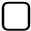 Pathway plan 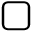 Support Plan Mental Health Care Plan Probation Report 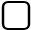 